ТЕМА: «ОСОБЛИВОСТІ МИСТЕЦТВА ЕПОХИ СЕРЕДНЬОВІЧЧЯ»Мета: ознайомити студентів з особливостями мистецтва епохи Середньовіччя.  Завдання: – сформувати у студентів способи реалізації цього завдання;– забезпечити студентів набором знань, які вони здатні використовувати в їхній майбутній діяльності. спонукати студентів до креативної подачі матеріалу та вміння презентувати свою роботу.Проєктна проблема. Абстракціонізм існує нарівні з усіма іншими формами мистецтва і, більш того, виходить на особливі позиції завдань вступних випробувань при вступі до освітні установи на архітектурно-дизайнерські спеціальності. Як перевірки креативних можливостей абітурієнта випробування абстракцією досить продуктивно тому яскраво виявляє творче мислення, композиційні знання і вміння висловити тему в ускладнених умовах заборони на впізнавані форми навколишнього світу. Суть завдання. Проаналізувати поданий матеріал лекції, та створити одну абстрактну композицію на тему мистецтво епохи Середньовіччя. (рисунок 1.1). Роботу виконати у різних техніках : папір формату А4 (210 х 297), олівці (кольорові)гелеві ручки (кольорові), гумка, фарби акварельні, гуашеві, пензлики, палітра, склянка.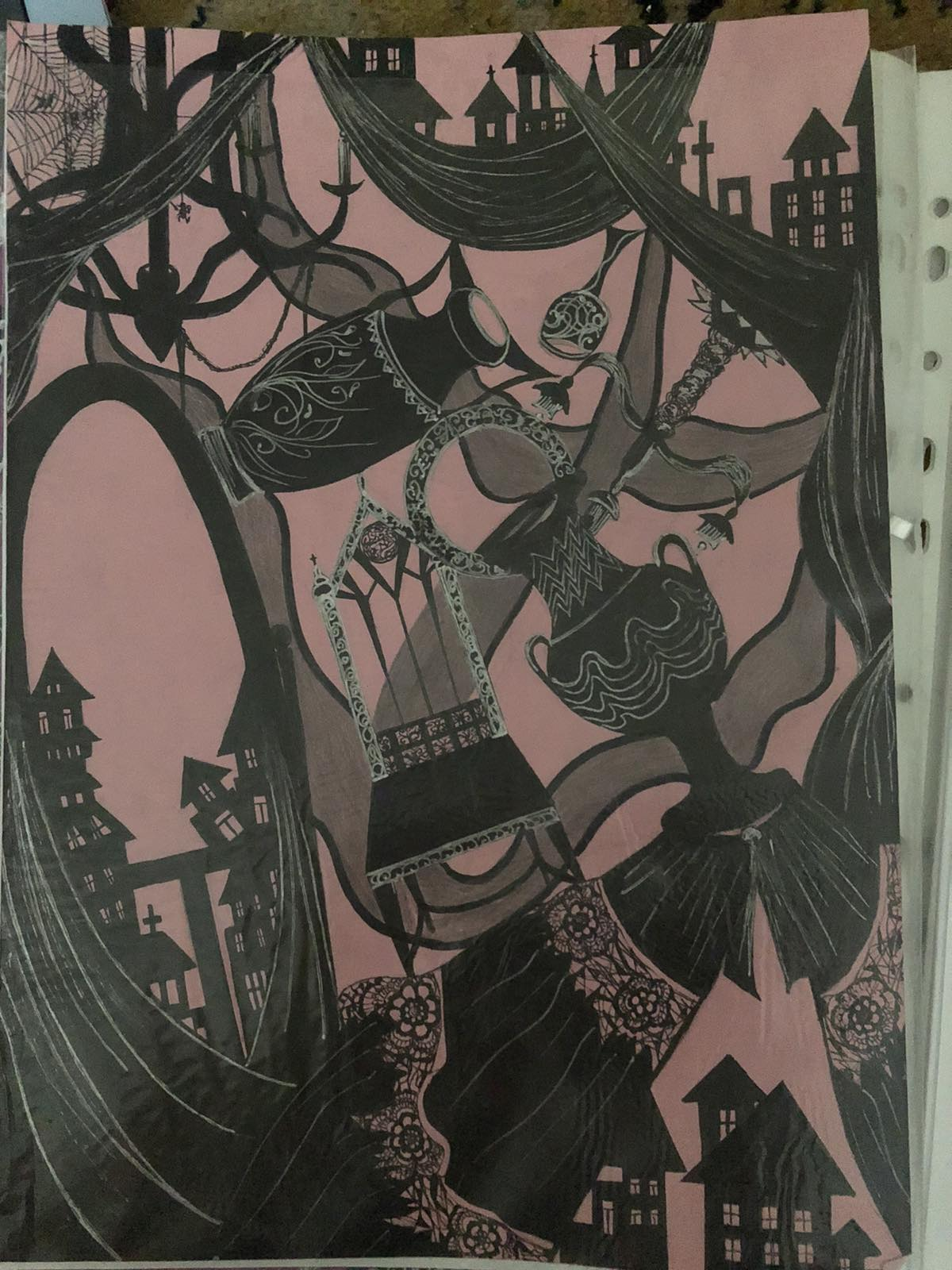 Рисунок 1.1 – приклад абстрактних композицій.